แบบ บ.22											                F-ES12	บัณฑิตวิทยาลัย จุฬาลงกรณ์มหาวิทยาลัย	คำร้องขอหนังสือรับรองวุฒิ/รับรองคะแนนรายวิชา	    (สำหรับนิสิตที่เข้าศึกษาตั้งแต่ปี พ.ศ. 2505-2531 เท่านั้น)ข้าพเจ้า (ชื่อ-สกุล ภาษาไทย)  นาย / นาง / นางสาว .......................................................................................................................................เลขประจำตัว ......................................................................................................................................................................................................ชื่อภาษาอังกฤษ   สกุลภาษาอังกฤษ 1.	เข้าศึกษาในบัณฑิตวิทยาลัย ภาคการศึกษา      ต้น       ปลาย     ปีการศึกษา .....................................................................	สาขาวิชา.......................................................................... ภาควิชา .......................................................................................................	หลักสูตร         ประกาศนียบัตรบัณฑิต       มหาบัณฑิต        ประกาศนียบัตรบัณฑิตชั้นสูง        ดุษฎีบัณฑิต	2.	  สำเร็จการศึกษาแล้ว  เมื่อปีการศึกษา ............................................. ในหลักสูตร ......................................................................		  ลาออก    เมื่อปีการศึกษา ............................................................. ในหลักสูตร ...................................................................... 		  พ้นสภาพ  เมื่อปีการศึกษา ............................................................. ในหลักสูตร ......................................................................	3.	ที่อยู่ปัจจุบัน   (เป็นภาษาอังกฤษ)  .....................................................................................................................................................		.............................................................................................................................................................................................................                              (เป็นภาไทย)  .............................................................................................................................................................. 		.............................................................................................................................................................................................................		โทรศัพท์ที่ทำงาน ................................... ที่บ้าน ................................................................ E-mail ………………………………………......	4.	เกิดวันที่ ................... เดือน .................................. ปี .................................. ค.ศ.  .................................................. (543 ลบปีเกิด)		จังหวัดที่เกิด .............................................. สัญชาติ ........................................................ศาสนา .....................................................	5.	ก่อนเข้าศึกษาในบัณฑิตวิทยาลัย ได้รับปริญญา        บัณฑิต          ประกาศนียบัตรบัณฑิต          มหาบัณฑิต		   ประกาศนียบัตรบัณฑิตชั้นสูง       ดุษฎีบัณฑิตมีความประสงค์จะขอหนังสือรับรองตามรายการดังนี้									(ลงชื่อ) ...................................................... ผู้ยื่นคำร้อง									          ................ / ................ / ............	 เรียน  คณบดี		     เพื่อโปรดลงนาม.....................................................................        .....................................................................       ……………………………………………………….เจ้าหน้าที่กลุ่มภารกิจสนับสนุนบัณฑิตศึกษา	  หัวหน้ากลุ่มภารกิจสนับสนุนบัณฑิตศึกษา	        ผู้อำนวยการฝ่ายวิชาการ     .............. / .................. / .............	    	.............. / .................... / ................	              ............. / .................... / ..............1.  หนังสือรับรองวุฒิ  ภาษาไทย .................................. ชุด   ภาษาอังกฤษ ............................. ชุดแนบรูปถ่าย ขนาด 2 นิ้ว 2 รูป ต่อ 1 ชุด(ถ่ายมาไม่เกิน 6 เดือน) ค่าธรรมเนียมชุดละ 100 บาท2.	ใบรับรองคะแนนรายวิชาเรียน  เป็นภาษาอังกฤษ  ...................  ชุด	ขอผลการศึกษาถึง	  ภาคการศึกษา ........................ ปีการศึกษา ......................... ชุด	  ฉบับที่สภาจุฬาลงกรณ์มหาวิทยาลัยอนุมัติแล้ว2.	ใบรับรองคะแนนรายวิชาเรียน  เป็นภาษาอังกฤษ  ...................  ชุด	ขอผลการศึกษาถึง	  ภาคการศึกษา ........................ ปีการศึกษา ......................... ชุด	  ฉบับที่สภาจุฬาลงกรณ์มหาวิทยาลัยอนุมัติแล้วแนบรูปถ่าย  ขนาด  1  นิ้ว  2  รูป  (ถ่ายมาไม่เกิน  6  เดือน)ค่าธรรมเนียมชุดละ 100 บาท	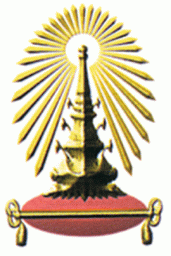 